О проведении на территории Североуральского городского округа праздничных мероприятий, посвященных Международному Дню защиты детейРуководствуясь Федеральным законом от 06 октября 2003 года № 131-ФЗ «Об общих принципах организации местного самоуправления в Российской Федерации», Уставом Североуральского городского округа, на основании постановлений Администрации Североуральского городского округа 
от 17.01.2019 № 26 «Об утверждении Плана культурно-массовых мероприятий муниципальных учреждений культуры Североуральского городского округа 
на 2019 год», от 24.01.2019 № 45 «Об утверждении Плана реализации комплекса официальных мероприятий Североуральского городского округа на 2019 год», 
в целях организации досуга и отдыха детей, содействия духовному, нравственному и физическому развитию подрастающего поколения, Администрация Североуральского городского округаПОСТАНОВЛЯЕТ:1. Провести 01 июня 2019 года на территории Североуральского городского округа праздничные мероприятия, посвященные Международному Дню защиты детей.2. Утвердить:1) состав оргкомитета по организации и проведению праздничных мероприятий, посвященных Международному Дню защиты детей (прилагается); 2) план проведения праздничных мероприятий, посвященных Международному дню защиты детей (прилагается).3. Отделу культуры, спорта, молодежной политики и социальных программ Администрации Североуральского городского округа (М.И. Чириков) совместно 
с учреждениями культуры, образования, спорта и молодежи организовать проведение праздничных мероприятий на поселках и на центральной площади города Североуральска (площадь Мира) 01 июня 2019 года.4. Отделу экономики и потребительского рынка Администрации Североуральского городского округа (Н.В. Калмыкова) организовать работу торговых точек, развлекательных аттракционов и точек общественного питания во время проведения праздничных мероприятий на поселках и на центральной площади города Североуральска (площадь Мира) 01 июня 2019 года.5. Рекомендовать государственному бюджетному учреждению здравоохранения «Североуральская центральная городская больница»                                              (В.А. Новоселов) организовать дежурство бригады врачей «Скорой помощи» во время проведения праздничных мероприятий на поселках и на центральной площади города Североуральска (площадь Мира) 01 июня 2019 года.6. Управлению образования Администрации Североуральского городского округа» (И.Н. Ощепкова), Муниципальному казенному учреждению «Объединение молодежно-подростковых клубов Североуральского городского округа» (М.А. Жданова) организовать участие детей, посещающих летние оздоровительные лагеря, обучающихся общеобразовательных учреждений, детей, посещающих молодежно-подростковые клубы, в праздничных мероприятиях, посвященных Международному Дню защиты детей 01 июня 2019 года.7. Рекомендовать Отделу МВД России по городу Североуральску                            (А.Ф. Салямов) оказать содействие в обеспечении охраны общественного порядка во время проведения праздничных мероприятий 01 июня 2019 года на поселках 
и на центральной площади города Североуральска (площадь Мира).8. Рекомендовать открытому акционерному обществу «Святогор»                         (Д.Л. Тропников) организовать и провести на центральной площади мероприятие, посвященное Дню защиты детей.9. Контроль за выполнением настоящего постановления возложить 
на исполняющего обязанности Заместителя Главы Администрации Североуральского городского округа Ж.А. Саранчину.10. Опубликовать настоящее постановление на официальном сайте Администрации Североуральского городского округа Глава Североуральского городского округа				          В.П. МатюшенкоУТВЕРЖДЕН постановлением Администрации Североуральского городского округа от 28.05.2019 № 560«О проведении на территории Североуральского городского округа праздничных мероприятий, посвященных Международному 
Дню защиты детей»Составоргкомитета по организации и проведению праздничныхмероприятий, посвященных Международному Дню защиты детейУТВЕРЖДЕНпостановлением Администрации Североуральского городского округа от 28.05.2019 № 560«О проведении на территории Североуральского городского округа праздничных мероприятий, посвященных Международному 
Дню защиты детей»План проведения праздничных мероприятий, посвященных Международному дню защиты детей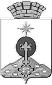 АДМИНИСТРАЦИЯ СЕВЕРОУРАЛЬСКОГО ГОРОДСКОГО ОКРУГА ПОСТАНОВЛЕНИЕАДМИНИСТРАЦИЯ СЕВЕРОУРАЛЬСКОГО ГОРОДСКОГО ОКРУГА ПОСТАНОВЛЕНИЕ28.05.2019                                                                                                         № 560                                                                                                        № 560г. Североуральскг. СевероуральскСаранчина    Жанна Анатольевна исполняющий обязанности Заместителя Главы Администрации Североуральского городского округа, председатель оргкомитета;2. Сайб      Марина Владимировна главный специалист отдела культуры, спорта, молодежной политики и социальных программ Администрации Североуральского городского округа, заместитель председателя;Члены оргкомитета:3. Бондаренко     Маргарита Викторовнадиректор Дворца культуры «Современник»; 4. Гусакова     Наталья Борисовнадиректор муниципального автономного учреждения дополнительного образования «Центр внешкольной работы»;5. Жданова     Марина Алексеевнадиректор муниципального казенного учреждения «Объединение молодежно-подростковых клубов Североуральского городского округа»;6. Завозова     Татьяна Петровнаисполняющий обязанности начальника Управления образования Администрации Североуральского городского округа;7. Мурзаев    Юрий Анатольевичзаместитель директора по социальным и общим вопросам отрытого акционерного общества «Святогор» (посогласованию);8. Панкевич     Анна Владимировнадиректор государственного автономного учреждения печати Свердловской области редакция газеты «Наше слово» (по согласованию);9. Прямичкина     Любовь Викторовнадиректор муниципального автономного учреждения культуры «Централизованная библиотечная система Североуральского городского округа»;10. Салямов       Артур Фатыхович начальник Отдела МВД России по Североуральскому городскому округу (по согласованию);11. Скоробогатова      Светлана Николаевнадиректор муниципального автономного учреждения культуры «Центр культуры и искусства»;12. Новоселов      Владимир Алексеевич главный врач государственного бюджетного учреждения здравоохранения «Североуральская центральная городская больница» (по согласованию);13. Томуз       Эдуард Григорьевичдиректор муниципального бюджетного учреждения «Физкультура и Спорт»;14. Шумицкая       Татьяна Михайловназаведующий отделом записи актов гражданского состояния города Североуральска Свердловской области (по согласованию).№ п/пНаименование мероприятияСрок и время проведенияОтветственные за исполнениеI. Организационные мероприятияI. Организационные мероприятияI. Организационные мероприятияI. Организационные мероприятия1.Торжественная регистрация новорожденных31.05.2019Отдел культуры, спорта, молодежной политики и социальных программАдминистрации Североуральского городского округа, отдел записи актов гражданского состояния города Североуральска Свердловской области (по согласованию) Женсовет города Североуральска 2.Организация дежурства бригады «Скорой помощи» во время проведения мероприятий01.06.2019Государственное бюджетное учреждение здравоохранения «Североуральская центральная городская больница»(по согласованию)3.Организация работы торговых точек, развлекательных аттракционов и точек общественного питания во время проведения праздничных мероприятий01.06.2019Отдел экономики и потребительского рынка Администрации Североуральского городского округа4.Содействие в обеспечении охраны правопорядка во время проведения мероприятий01.06.2019Отдел МВД России по городу Североуральску (по согласованию)5.Содействие в обеспечении противопожарной безопасности во время проведения мероприятий01.06.2019Федеральное государственное казенное учреждение «15 Отряд Федеральной противопожарной службы по Свердловской области» (по согласованию)6.Информирование населения о проведении праздника в средствах массовой информации30.05.2019-03.06.2019Государственное автономное учреждение печати Свердловской области редакция газеты «Наше слово» (по согласованию), 7.Изготовление афиши30.05.2019Муниципальное автономное учреждение культуры «Центр культуры и искусства»II. Культурно-массовые и спортивные мероприятияII. Культурно-массовые и спортивные мероприятияII. Культурно-массовые и спортивные мероприятияII. Культурно-массовые и спортивные мероприятия8.Игровая площадка для детей01.06.2019Детская поликлиника(стационар)10-00 Муниципальное казенное учреждение «Объединение молодежно-подростковых клубов Североуральского городского округа»9.Организация и проведение праздничной программы, посвященной Дню защиты детей, конкурса рисунков на асфальте «Любимые сказы Бажова»01.06.2019с 11-00 до 12-00Площадь Мира Открытое акционерное общество «Святогор» (по согласованию)10.01.06.2019 11-00Площадь Мира Муниципальное автономное учреждение дополнительного образования «Центр внешкольной работы»,Муниципальное автономное учреждение культуры «Центр культуры и искусства», Управление образования Администрации Североуральского городского округа11.Акция «Книжное лето»01.06.201911-00 Площадь Мира Муниципальное автономное учреждение культура «Централизованная библиотечная система Североуральского городского округа» 11.Интеллектуальный квест «В гостях у дедушки Корнея»01.06.201911-00 Площадь Мира Муниципальное автономное учреждение культура «Централизованная библиотечная система Североуральского городского округа» 11.Викторина «Добрая книга рядом»01.06.201911-00 Площадь Мира Муниципальное автономное учреждение культура «Централизованная библиотечная система Североуральского городского округа» 12. Веселые старты 01.06.2019с 11-30 до 13-00Площадь Мира Муниципальное автономное учреждение «Физкультура и Спорт»13.Праздничная концертно-игровая программа, посвященная Дню защиты детей «Здравствуй, лето!»01.06.2019 12-00 Георгиевский паркМуниципальное автономное учреждение культуры «Центр культуры и искусства»14.Конкурс будущих мам «Красота в интересном положении» 01.06.201912-00ДК «Современник»Муниципальное автономное учреждение культуры «Центр культуры и искусства», Женсовет города Североуральска (по согласованию),Общественная молодежная организация «Молодая гвардия Единой России» (по согласованию) 15.Киносеанс для детей 01.06.2019в 14-00ДК «Современник»Муниципальное автономное учреждение культуры «Центр культуры и искусства»12.Показ спецтехники отряда МЧС России 01.06.2018 15-00Федеральное государственное казенное учреждение «15 отряд федеральной противопожарной службы по Свердловской области» г. Североуральск13.Конкурс рисунков на асфальте, посвященный Дню защиты детей  01.06.201911-00ДК «Горняк» п.Калья Муниципальное автономное учреждение культуры «Центр культуры и искусства»14.«Детство - чудесная пора!» 01.06.201912-00площадьДК «Горняк» п.Калья Муниципальное автономное учреждение культуры «Центр культуры и искусства»15.Выставка ДПТ«Детям с любовью»01.06.201912-00Площадь ДЮДЦ «Ровесник» п. Третий СеверныйМуниципальное автономное учреждение культуры «Центр культуры и искусства»16.Игровая программа«Здоровое лето»01.06.201912-00Площадь ДЮДЦ «Ровесник» п. Третий СеверныйМуниципальное автономное учреждение культуры «Центр культуры и искусства»17.Конкурс рисунков на асфальте«Счастливое детство»01.06.201912-00Площадь ДЮДЦ «Ровесник» п. Третий СеверныйМуниципальное автономное учреждение культуры «Центр культуры и искусства»18.Театрализованная концертная программа ко дню защиты детей«Здравствуй солнечное лето!»01.06.201913-00Площадь ДЮДЦ «Ровесник» п. Третий СеверныйМуниципальное автономное учреждение культуры «Центр культуры и искусства»19Праздник«Живет на всей планете народ веселый - дети»01.06.201912-00п. ЧеремуховоПарковая зона «Солнечный остров»Муниципальное автономное учреждение культуры «Центр культуры и искусства»20Праздничная программа «В кругу друзей»01.06.201913-00Площадка у клуба «Сосновый бор»п. БаяновкаМуниципальное автономное учреждение культуры «Центр культуры и искусства»21Праздничная программа «Ох, уж эти детки!»01.06.201915-00Площадка у клуба «Радуга»п. Покровск-УральскийМуниципальное автономное учреждение культуры «Центр культуры и искусства»22Игровая программа «День защиты детей»01.06.201913-00Клуб п. СосьваМуниципальное автономное учреждение культуры «Центр культуры и искусства»